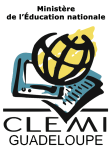 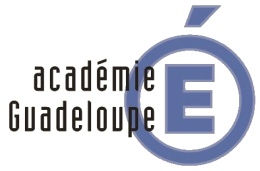  INFO, INTOX ? COMMENT VERIFIER ?. Objectif : lutter contre la désinformation émanant des réseaux sociaux.. Publics : collège-lycée.. Mise en œuvre :Chercher puis montrer des photos fausses, truquées qui sont apparues à certains moments dans l'actualitéChercher puis lire des informations fausses ou rumeurs collectées sur des réseaux sociauxLes passer au crible d'un ou de plusieurs conseils donnés ci-aprèsAvant de relayer les « informations » (photos, vidéos, textes) qui circulent sur les réseaux sociaux et dans les médias, pensez à ces quelques conseils :Partez du principe qu’une information donnée sur internet par un inconnu est plus fausse que vraie.Lisez plutôt les médias reconnus, les journalistes identifiés et connus. Mais dans des situations de crise, l’information circule très vite, et peut souvent s’avérer par la suite erronée. Il faut donc attendre que plusieurs médias donnent un même fait pour le considérer comme établi.Une photo n’est jamais une preuve en soi, particulièrement quand elle émane d’un compte inconnu. Elle peut être ancienne, montrer autre chose que ce qui est dit, ou être manipulée. Pour les utilisateurs du navigateur Google Chrome, vérifier est facile : clic droit sur l'image et sélectionner «Rechercher cette image sur Google.» Si cette image a été publiée auparavant, elle remontera dans les résultats de recherche.Un principe de base est de recouper : si plusieurs médias fiables donnent la même information, elle a de bonnes chances d’être avérée.Méfiez-vous aussi des informations anxiogènes (type « ne prenez pas le métro, un ami a dit à un autre ami que la police s’attendait à d’autres attentats ») que vous pouvez recevoir via SMS, messages de proches, etc., et qui s’avèrent fréquemment être des rumeurs relayées de proche en proche, sans réelle source.Ne jamais croire « le général ami d'un cousin » : bien souvent, les rumeurs relayées par SMS ou par courriel, puis sur les réseaux sociaux mentionnent comme source « un général de gendarmerie père de l'ami d'un ami...». Venant d'une source aussi incertaine, l'info est vraisemblablement fausse.Ne pas relayer d'informations non vérifiées : il est tentant de rediffuser ou de retweeter les informations que l'on reçoit «au cas où», mais cela peut ralentir le travail des secours et contribue au climat tendu actuel. Lorsqu'un seul média relaie une information, il est préférable d'attendre qu'elle soit confirmée par d'autres. Par exemple, un média américain avait annoncé dans la nuit de vendredi à samedi la mort d'un des membres du groupe Eagles of Death Metal, qui jouait vendredi au Bataclan, alors qu'ils sont tous sains et saufs.Suivre les recommandations des autorités : les autorités diffusent des informations sur les mesures de sécurité en cours et l'avancement des enquêtes. Vous pouvez les trouver sur Facebook et Twitter.
Sources :http://www.lemonde.fr/les-decodeurs/article/2015/11/14/attentats-de-paris-quelques-conseils-pour-ne-pas-se-faire-avoir-par-des-rumeurs_4810120_4355770.html#Rw14EvQ1ycBEcI0X.99http://www.lefigaro.fr/actualite-france/2015/11/14/01016-20151114ARTFIG00257-attentats-de-paris-comment-eviter-rumeurs-et-intox.php 